c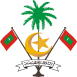 މުވައްޒަފު އަދާކުރި ވަޒީފާއާ ބެހޭ މަޢުލޫމާތު(ޙިޖުރީ ތާރީޚު)(މީލާދީ ތާރީޚު)	އިދާރާގެ ފަރާތުން 	(ސޮއި)	(ނަން)	(މަޤާމު)ދ.ރ.އ.ކ ނަންބަރު:ދ.ރ.އ.ކ ނަންބަރު:ފުރިހަމަ ނަން:އުފަން ތާރީޚު:ދާއިމީ އެޑްރެސް:މަޤާމުގެ މައިގަނޑު މަސްއޫލިއްޔަތުތައް/ވާޖިބުތައްބަދަލު/ވަކިވި ތާރީޚުފެށި ތާރީޚުގިންތި (ވަގުތީ/ދާއިމީ)މަޤާމު / މަސްޢޫލިއްޔަތުގެ ނަން